Knife crime in the UK has been steadily rising since 2014. The Home Secretary of the time, Sajid Javid, says it must be treated like “the outbreak of some virulent disease” (BBC April 2019). In your opinion, why is knife crime happening and what could be done to reduce incidents?Scotland has become the first country in the UK to make it a criminal offence for parents to smack their children. Discuss whether smacking your own children should be viewed as a criminal offence and why.Present an argument for and against the use of prison to punish criminals, and discuss whether putting people in prison reduces crime. What is the relationship between drug use/abuse and criminal/delinquent behavior? Use some examples to illustrate your argument. The increased number of women involved in the criminal justice system has raised concerns about female inmates with mental health needs. Data shows that female inmates experience mental health issues at much higher rates than male inmates, but are not given treatment that recognizes their unique experience as females. (Hayden & Richards, Female Inmates and Mental Health 2019). With reference to the above statement, discuss some of the reasons why women may face greater mental health needs than men when in prison.How might the media influence our perception of the level of crime in society? Provide some examples to illustrate your points.Crime statistics are not always accurate as there is always the risk of the ‘dark figure of crime,’ (i.e. a number of crimes that will remain unknown to official records).  Can you think of THREE reasons why a crime may not be reported to the police? Please explain your answers.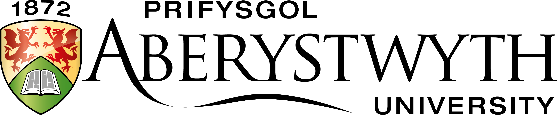 Entrance ExaminationMay 2021CRIMINOLOGYTime allowed: 1.5 hours (90 minutes)Answer THREE questionsCRIMINOLOGYTime allowed: 1.5 hours (90 minutes)Answer THREE questions